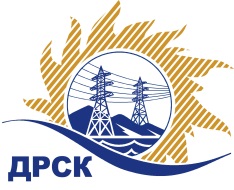 Акционерное Общество«Дальневосточная распределительная сетевая  компания»ПРОТОКОЛ № 589/УР-ВП по выбору победителя открытого электронного запроса предложений на право заключения договора на выполнение работ  «Капитальный ремонт ВЛ 6кВ Ф-2 ПС Белая Гора» филиала ХЭС закупка № 1047 раздел 1.1.  ГКПЗ 2016   ЕИС № 31603771173 (МСП)Форма голосования членов Закупочной комиссии: очно-заочная.ПРИСУТСТВОВАЛИ: 10 членов постоянно действующей Закупочной комиссии ОАО «ДРСК»  2-го уровня.ВОПРОСЫ, ВЫНОСИМЫЕ НА РАССМОТРЕНИЕ ЗАКУПОЧНОЙ КОМИССИИ: Об утверждении результатов процедуры переторжки.Об итоговой ранжировке заявок.О выборе победителя запроса предложений.РЕШИЛИ:По вопросу № 1Признать процедуру переторжки состоявшейсяУтвердить окончательные цены заявок участниковПо вопросу № 2Утвердить итоговую ранжировку заявокОбщее количество членов комиссии: 10, из них проголосовали:По вопросу № 3 1 Планируемая стоимость закупки в соответствии с ГКПЗ: 3 545 230,00 руб. без учета НДС; 4 183 371,40 руб. с учетом НДС2 Признать победителем запроса предложений на право заключения договора на выполнение работ «Капитальный ремонт ВЛ 6кВ Ф-2 ПС Белая Гора» для нужд филиала АО «ДРСК» «Хабаровские электрические сети»  участника, занявшего первое место в итоговой ранжировке по степени предпочтительности для заказчика: ООО "ВЫСОТНИК" (Россия 680000 г. Хабаровск, ул. Кирова, дом 4) на условиях: стоимость предложения 3 544 622,00 руб. (НДС не облагается). Условия оплаты: в течение 30 календарных дней с даты  подписания справки о стоимости выполненных работ КС-3 на основании счета, выставленного Подрядчиком. Срок выполнения работ: начало с момента заключения договора, окончание - сентябрь 2016 г. Гарантия на своевременное и качественное выполнение работ, а также на устранение дефектов, возникших по вине Подрядчика, составляет 24 месяца со дня подписания акта сдачи-приемки. Гарантия на материалы и оборудование, поставляемые подрядчиком составляет 36 месяцев. Срок действия оферты до 30.12.2016 г.Победитель  является субъектом МСП.Ответственный секретарь Закупочной комиссии 2 уровня  		                                                                М.Г.ЕлисееваЧувашова О.В.(416-2) 397-242г.  Благовещенск«27» июля 2016№п/пНаименование Участника закупки и его адресОбщая цена заявки до переторжки, руб. Общая цена заявки после переторжки, руб. 1ООО "ВЫСОТНИК" (Россия 680000 г. Хабаровск, ул. Кирова, дом 4)3 544 622,00 руб. (НДС не облагается)Заявка не поступила2АО «ВСЭСС» (Россия, г. Хабаровск, ул. Тихоокеанская, 165, 680042)4 183 371,40 руб. (цена без НДС: 3 545 230,00 руб.)Заявка не поступилаМесто в итоговой ранжировкеНаименование и адрес участникаЦена заявки до переторжки, руб.Окончательная цена заявки, руб.1 местоООО "ВЫСОТНИК" (Россия 680000 г. Хабаровск, ул. Кирова, дом 4)3 544 622,00 руб. (НДС не облагается)3 544 622,00 руб. (НДС не облагается)2 местоАО «ВСЭСС» (Россия, г. Хабаровск, ул. Тихоокеанская, 165, 680042)4 183 371,40 руб. (цена без НДС: 3 545 230,00 руб.)4 183 371,40 руб. (цена без НДС: 3 545 230,00 руб.)